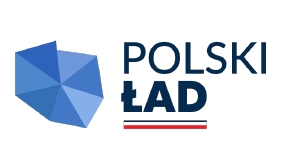 Sulejów, 12.05.2022 r. Dotyczy: Kompleksowa poprawa stanu gminnej infrastruktury drogowej na terenie miasta i gminy Sulejów – etap INumer postępowania: IZ.ZP.271.7.2022Informacja z otwarcia ofertDziałając na podstawie art. 222 ust. 5 ustawy z dnia 11 września 2019r. Prawo zamówień publicznych, zwanej dalej „ustawą”, Zamawiający przekazuje następujące informacje o:Nazwach albo imionach i nazwiskach oraz siedzibach lub miejscach prowadzonej działalności gospodarczej albo miejscach zamieszkania wykonawców, których oferty zostały otwarte, cenach lub kosztach zawartych w ofertach:
Przewodniczący Komisji PrzetargowejDominika WoźniakNrNazwa (firma) i adres WykonawcyNazwa kryteriumWartość w zł1Przedsiębiorstwo Robót Drogowo - Mostowych Sp. z o. o.ul. Południowa 17/1997-300 Piotrków TrybunalskiCena11 574 843,38